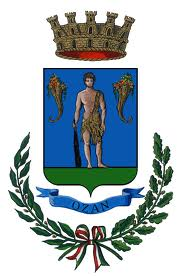 COMUNE DI UGENTOPROVINCIA DI LECCEAVVISO PUBBLICO PER MANIFESTAZIONE DI INTERESSE A DESTINARE UNA PORZIONE DI SPAZI PRIVATI PER LA CELEBRAZIONE DI MATRIMONI E DI UNIONI CIVILIPremesso che con Deliberazione C.C. n. 75 del 21.11.2016 è stato approvato il Regolamento Comunale per la celebrazione dei matrimoni e delle unioni civili mediante il quale l'Amministrazione Comunale ha ritenuto opportuno offrire ai cittadini e a tutti coloro che intendono celebrare il proprio matrimonio o la propria unione civile l'opportunità di usufruire di sedi separate di prestigio, istituendo di conseguenza distaccati Uffici di Stato Civile; Che ai sensi dell’Art. 4 del suddetto Regolamento “il matrimonio civile, su domanda degli interessati, può essere altresì celebrato, su richiesta degli interessati, presso altre sedi di pertinenza di altri Enti pubblici ovvero di proprietà privata”,  come, ad es. tratti di spiaggia del litorale del Comune in ambito assentito a concessione demaniale a privati o su spazi aperti, parchi o aree e spazi aperti, posti in luoghi di pregio storico- ambientale, strutture private ed agriturismi, muniti di regolare concessione ovvero autorizzazione all’esercizio al pubblico, rilasciate dalla Pubblica Amministrazione etc.;Che la medesima disposizione prevede che “Lo spazio e il tempo del tratto di spiaggia o dello spazio privato nel quale si svolge il rito nuziale deve risultare preventivamente definito, avere carattere duraturo,non deve essere utilizzato per un singolo matrimonio ed essere destinato per il tempo necessario esclusivamente all’attività amministrativa che sottende il rito nuziale e dunque sottratta alla fruizione da parte di altri soggetti”;CHE il Regolamento prevede inoltre che le suddette disposizioni si applichino anche alle unioni civili tra persone dello stesso sesso di cui alla Legge n. 76 del 20 maggio 2016;RITENUTO QUINDI OPPORTUNO verificare l’interesse di titolari di strutture private, ubicate sul territorio comunale, a proporre la propria disponibilità a destinare una porzione degli spazi di cui sono titolari per la celebrazione di matrimoni e unioni civili; DATO ATTO che la celebrazione del matrimonio è pubblica e che quindi i suddetti spazi dovranno essere accessibili al pubblico e possedere i requisiti di idoneità e agibilità ed essere adeguatamente arredati, attrezzati  e delimitati in relazione alla funzione a cui saranno adibiti, e che la verifica dell'idoneità potrà essere oggetto di valutazione a seguito di apposito sopralluogo effettuato da funzionari del Comune; Tutto ciò premesso SI INVITANOi soggetti interessati a proporre la propria disponibilità a destinare una porzione degli spazi di cui sono titolari, non inferiore a mq 25, preventivamente individuati in apposita cartografia, alla celebrazione di matrimoni e unioni civili.Gli spazi devono essere resi disponibili con ragionevole carattere di continuità temporale e i soggetti interessati devono indicare il periodo ed il tempo utile, non inferiore ad un’ora, durante il quale s’impegnano a precludere detto spazio all’utenza estranea al rito nuziale.Le richieste, redatte secondo il modello di cui all'allegato A, unitamente alla documentazione richiesta, dovranno pervenire a questa Amministrazione Comunale con le seguenti modalità:a mezzo posta all’indirizzo: Comune di Ugento – Piazza A. Colosso 1;consegna a mano presso: Ufficio Protocollo del Comune di Ugento Piazza A. Colosso 1;per PEC all’indirizzo: protocollo.comune.ugento@pec.rupar.puglia.itCon Deliberazione di G.C. si provvederà all’inserimento dei richiedenti in un apposito elenco, il quale sarà periodicamente aggiornato, ogni 4 mesi, in relazione alle richieste pervenute.I locali interessati dalla funzione pubblica devono possedere:la conformità edilizia/urbanistica;la conformità alle vigenti norme in materia di sicurezza, impiantistica, antincendio e strutturale in funzione della capienza massima dichiarata.Le richieste pervenute saranno valutate dal Responsabile del Settore AA.GG. e Istituzionali unitamente al Responsabile del Settore Urbanistica del Comune che le esaminerà, limitatamente al possesso dei requisiti inerenti l'immobile, sia sotto il profilo della loro ammissibilità, sia rispetto all’adeguatezza della struttura rispetto alle finalità del presente avviso.Il Comune non corrisponderà alcun rimborso per l’uso degli spazi in oggetto e non risponderà di eventuali danni a cose e persone verificatisi nei locali adibiti alla celebrazione dei matrimoni e delle unioni civili. Il Responsabile del procedimento di cui al presente avviso è il Dr. Alessandro Tresca, Responsabile del Settore AA.GG. e Istituzionali, tel. 0833/557205 - e-mail: alessandro.tresca@comune.ugento.le.it, a cui ci si può rivolgere per eventuali informazioni.Ugento, li ……….Il Responsabile del Settore AA.GG. e Istituzionali